Об утверждении Положенияо порядке проведения конкурса по отбору кандидатур на должность Главы ЗАТО г. ЗеленогорскаВ соответствии с частью 2.1 статьи 36 Федерального закона от 06.10.2003              № 131-ФЗ «Об общих принципах организации местного самоуправления в Российской Федерации», пунктом  3 статьи 4 Закона Российской Федерации от 14.07.1992 № 3297-1 «О закрытом административно-территориальном образовании», руководствуясь Уставом города, Совет депутатов ЗАТО             г. ЗеленогорскаРЕШИЛ:1. Утвердить Положение о порядке проведения конкурса по отбору кандидатур на должность Главы ЗАТО г. Зеленогорска согласно приложению к настоящему решению.2. Направить копии настоящего решения Губернатору Красноярского края и руководителю Государственной корпорации по атомной энергии «Росатом».3. Настоящее решение вступает в силу в день, следующий за днем его опубликования в газете «Панорама». 4. Контроль за выполнением настоящего решения возложить на постоянную комиссию по местному самоуправлению, правовым вопросам и безопасности населения.Глава ЗАТО г. Зеленогорска						   П.Е. Корчашкин	 Приложение к решению Совета депутатов ЗАТО г. Зеленогорска от 28.06.2018  № 56-294рПоложение о порядке проведения конкурса по отбору кандидатур на должность Главы ЗАТО г. Зеленогорска1. Общие положения1.1. Положение о порядке проведения конкурса по отбору кандидатур на должность Главы ЗАТО г. Зеленогорска (далее - Положение) разработано в соответствии с Федеральным законом от 06.10.2003 № 131-ФЗ «Об общих принципах организации местного самоуправления в Российской Федерации», Законом Российской Федерации от 14.07.1992 № 3297-1 «О закрытом административно-территориальном образовании», Уставом города Зеленогорска в целях определения порядка проведения конкурса по отбору кандидатур на должность Главы ЗАТО г. Зеленогорска (далее - конкурс).1.2. Конкурс объявляется решением Совета депутатов ЗАТО                    г. Зеленогорска.В решении Совета депутатов ЗАТО г. Зеленогорска об объявлении конкурса  (далее – решение об объявлении конкурса) указываются сведения о дате, времени и месте проведения конкурса, информация об условиях конкурса и сроках приема документов от граждан, желающих принять участие в конкурсе (далее – кандидат).Решение об объявлении конкурса публикуется в официальном периодическом издании, осуществляющем публикацию муниципальных правовых актов г. Зеленогорска, и размещается на официальном сайте Администрации ЗАТО г. Зеленогорска в информационно-телекоммуникационной сети «Интернет» (далее – официальный сайт Администрации ЗАТО г. Зеленогорска).Решение об объявлении конкурса публикуется не позднее чем за 20 календарных дней до дня проведения конкурса.1.3. Не позднее дня, следующего за днем принятия решения об объявлении конкурса, Совет депутатов ЗАТО г. Зеленогорска в письменной форме уведомляет Губернатора Красноярского края, руководителя Государственной корпорации по атомной энергии «Росатом» об объявлении конкурса и о начале формирования конкурсной комиссии.1.4. Расходы по участию в конкурсе (проезд к месту проведения конкурса и обратно, наем жилого помещения, проживание, пользование услугами средств связи всех видов и другие расходы) кандидаты производят за свой счет.2. Конкурсная комиссия для проведения конкурса2.1. Для проведения конкурса формируется конкурсная комиссия (далее - комиссия) в составе 9 человек. Одна треть членов комиссии назначается Советом депутатов ЗАТО         г. Зеленогорска, одна треть - Губернатором Красноярского края, одна треть - руководителем Государственной корпорации по атомной энергии «Росатом».2.2. Комиссия должна быть сформирована в полном составе не позднее чем за один календарный день до дня проведения конкурса.Комиссия считается сформированной со дня вступления в силу правовых актов о назначении всех членов комиссии.Информация о составе комиссии подлежит размещению на официальном сайте Администрации ЗАТО г. Зеленогорска.2.3. Формой работы комиссии являются заседания. Заседание комиссии считается правомочным, если на нем присутствует не менее двух третей от состава комиссии.Решение комиссии принимается большинством от установленного состава комиссии открытым голосованием.Результаты заседаний комиссии оформляются протоколами.2.4. Комиссия из своего состава избирает председателя, заместителя председателя и секретаря комиссии.2.5. Если в день заседания комиссии присутствует менее двух третей от состава комиссии, заседание переносится на дату и время, определяемые простым большинством присутствующего на заседании состава комиссии.2.6. Обеспечение деятельности комиссии осуществляется Администрацией ЗАТО г. Зеленогорска.3. Основания участия кандидата в конкурсе3.1. В конкурсе имеет право участвовать гражданин Российской Федерации, достигший на день проведения конкурса возраста 21 года и не имеющий на день проведения конкурса в соответствии с Федеральным законом от 12.06.2002 № 67-ФЗ «Об основных гарантиях избирательных прав и права на участие в референдуме граждан Российской Федерации» ограничений пассивного избирательного права для избрания выборным должностным лицом местного самоуправления.3.2.  Кандидат представляет лично в общий отдел Администрации ЗАТО г. Зеленогорска (далее – общий отдел) следующие документы:1) личное заявление на участие в конкурсе  (далее – заявление) по форме согласно приложению № 1 к Положению;2) согласие субъекта персональных данных на обработку его персональных данных согласно приложению № 2 к Положению;3) анкету участника конкурса по форме согласно приложению № 3 к Положению;4) две фотографии размером 3 x 4 см;5) копию паспорта гражданина Российской Федерации или документа, заменяющего паспорт гражданина Российской Федерации;6) копию документа о профессиональном образовании;7) копию документа воинского учета (при наличии);8) копию трудовой книжки (за исключением случаев, когда служебная (трудовая) деятельность осуществляется впервые), заверенную нотариально или кадровой службой по месту работы (службы), или иной документ, подтверждающий трудовую (служебную) деятельность гражданина (при наличии);9) документ, подтверждающий представление Губернатору Красноярского края сведений о своих доходах, расходах, об имуществе и обязательствах имущественного характера, а также сведений о доходах, расходах, об имуществе и обязательствах имущественного характера своих супруги (супруга) и несовершеннолетних детей по форме справки, утвержденной Указом Президента Российской Федерации от 23.06.2014 № 460 «Об утверждении формы справки о доходах, расходах, об имуществе и обязательствах имущественного характера и внесении изменений в некоторые акты Президента Российской Федерации»;10) справку о наличии (отсутствии) судимости и (или) факта уголовного преследования либо о прекращении уголовного преследования.Копии документов должны быть заверены в соответствии с требованиями законодательства Российской Федерации. По желанию кандидата им могут быть представлены документы о дополнительном профессиональном образовании, о присвоении ученой степени, ученого звания, о награждении наградами и присвоении почетных званий, а также иные документы, характеризующие его деловые качества, профессиональную подготовку, а также документы о наличии стажа муниципальной или государственной службы или стажа работы на руководящих должностях.3.3. Общий отдел в день приема заявления и прилагаемых к нему документов осуществляет регистрацию заявления, а также составляет и выдает кандидату расписку о приеме документов.Подлинники документов возвращаются кандидату в день их предъявления, а заявление и прилагаемые к нему документы формируются в дело, оформленное в отношении каждого кандидата. Расписка составляется в двух экземплярах, один экземпляр передается кандидату, второй экземпляр прилагается к делу кандидата.Сформированное в отношении кандидата дело в день приема заявления  передается общим отделом Администрации ЗАТО г. Зеленогорска в комиссию.3.4. По результатам рассмотрения документов, представленных кандидатами, и проверки соответствия кандидатов требованиям, установленным Положением, комиссия принимает решение о допуске кандидатов к участию в конкурсе или об отказе в допуске к участию в конкурсе.3.5. Основаниями для принятия решения об отказе в допуске кандидата к участию в конкурсе являются:а) недостижение на день проведения конкурса возраста 21 года;б) признание недееспособным или ограниченно дееспособным решением суда, вступившим в законную силу;в) отсутствие гражданства Российской Федерации;г) осуждение к наказанию, исключающему возможность непосредственного исполнения полномочий главы муниципального образования, по приговору суда, вступившему в законную силу;д) наличие ограничений пассивного избирательного права для избрания выборным должностным лицом местного самоуправления в соответствии с Федеральным законом от 12.06.2002 № 67-ФЗ «Об основных гарантиях избирательных прав и права на участие в референдуме граждан Российской Федерации».При принятии решения об отказе в допуске кандидата к участию в конкурсе комиссия информирует кандидата устно в день проведения конкурса (в случае его присутствия) и письменно в течение 3 календарных дней со дня принятия указанного решения.3.6. В случае если по истечении срока приема документов на участие в конкурсе, установленного решением об объявлении конкурса, документы представили менее двух кандидатов, Совет депутатов ЗАТО г. Зеленогорска принимает решение о продлении срока приема документов, но не более чем на 15 календарных дней со дня опубликования данного решения. Одновременно Совет депутатов ЗАТО г. Зеленогорска в своем решении определяет новую дату проведения конкурса.Решение о продлении срока приема документов и переносе даты конкурса подлежит опубликованию в официальном периодическом издании, осуществляющем публикацию муниципальных правовых актов                                   г. Зеленогорска, и на официальном сайте Администрации ЗАТО                        г. Зеленогорска.3.7. В случае если по окончании дополнительного срока, установленного в соответствии с пунктом 3.6 Положения, документы представили менее двух кандидатов, решением комиссии конкурс признается несостоявшимся, о чем комиссия в течение 2 календарных дней со дня принятия такого решения письменно информирует Совет депутатов ЗАТО г. Зеленогорска. В этом случае Совет депутатов ЗАТО г. Зеленогорска в течение 30 календарных дней должен принять решение о проведении нового конкурса.3.8. Кандидат вправе отказаться от участия в конкурсе и снять свою кандидатуру путем подачи в комиссию письменного заявления на любом этапе конкурса. 3.9. Если из всех кандидатов, допущенных к участию в конкурсе, на заседание комиссии явились менее двух кандидатов, комиссия переносит заседание на следующий день, о чем уведомляет кандидатов любыми средствами связи.Если на вновь назначенное комиссией заседание явились менее двух кандидатов, комиссия признает конкурс несостоявшимся и письменно информирует об этом Совет депутатов ЗАТО г. Зеленогорска в сроки, установленные пунктом 3.7 Положения.4. Проведение конкурса4.1. Конкурс проводится в два этапа в течение конкурсного дня.Кандидаты участвуют в конкурсе лично.4.2. Первый этап конкурса проводится на основе анкетных данных и представленных участниками конкурса документов. При подведении итогов первого этапа конкурса комиссия оценивает кандидатов исходя из представленных ими документов об образовании и о квалификации, об осуществлении трудовой (служебной) деятельности, отзыва с предыдущего места работы (при наличии), иных документов (при наличии).Члены комиссии вправе задавать кандидатам, участвующим в конкурсе, вопросы, возникающие при анализе представленных ими документов.4.3. Оценка кандидатов на первом этапе производится по балльной системе.4.4. Комиссия (в отсутствие кандидата) дает оценку представленных кандидатом документов и анкетных данных исходя из следующих критериев:а) соответствие кандидата требованиям, являющимся предпочтительными для осуществления Главой ЗАТО г. Зеленогорска полномочий по решению вопросов местного значения:- наличие знаний и навыков применения на практике Конституции Российской Федерации, федеральных законов, указов Президента Российской Федерации, постановлений Правительства Российской Федерации, Устава Красноярского края, законов Красноярского края, Устава города Зеленогорска, иных нормативных правовых актов Российской Федерации и Красноярского края, а также муниципальных правовых актов г. Зеленогорска; правовых основ муниципальной службы; передового опыта в области государственного и муниципального управления; основ управления и организации труда; методов управления персоналом; правил делового этикета; порядка работы со служебной информацией; правил и норм охраны труда, техники безопасности и противопожарной защиты; возможностей и особенностей применения современных информационных технологий в органах местного самоуправления; основ информационной безопасности;- наличие навыков управления персоналом; оперативного принятия и реализации управленческих и иных решений; прогнозирования последствий принятых решений; ведения деловых переговоров; взаимодействия с органами государственной власти и органами местного самоуправления; работы по взаимодействию с организациями, гражданами; предупреждения и разрешения конфликтов; делегирования полномочий подчиненным; постановки перед подчиненными достижимых задач;б) наличие документов о дополнительном профессиональном образовании, о присвоении ученой степени, ученого звания, наличие иных документов, характеризующих профессиональную подготовку кандидата;в) наличие документов о награждении наградами и присвоении почетных званий.Оценка представленных кандидатом документов и анкетных данных по каждому из критериев проводится исходя из следующих баллов:1 - документы, указанные в настоящем пункте, кандидатом не представлены;2 - кандидатом представлены документы, указанные в настоящем пункте.Каждый член комиссии выставляет кандидату соответствующий балл и заносит его в оценочный лист согласно приложению № 4 к Положению, который удостоверяется подписью члена комиссии.4.5. На втором этапе комиссия заслушивает кандидата, подготовившего в качестве конкурсного задания программу действий, направленных на улучшение социально-экономической ситуации города Зеленогорска (далее - Программа).Программа должна содержать:1) оценку текущего социально-экономического состояния города Зеленогорска;2) описание проблем развития города Зеленогорска;3) комплекс предлагаемых кандидатом мер, направленных на решение проблем и приоритетных направлений социального и экономического развития города Зеленогорска;4) предполагаемые сроки реализации Программы.4.6. Доклад кандидата по Программе должен занимать не более 30 минут.По завершении выступления кандидата члены комиссии вправе задавать кандидату вопросы, связанные с выступлением по Программе.Программа подписывается кандидатом и передается секретарю комиссии для приобщения в сформированное в отношении кандидата дело.4.7. При подведении итогов второго этапа конкурса члены комиссии учитывают полноту и содержательность ответов кандидатов по выступлениям по Программам, уровень их коммуникативных навыков и навыков публичного выступления.4.8. Члены комиссии (в отсутствие кандидатов) дают оценку Программам с учетом ответов конкурсантов по десятибалльной системе по каждому из следующих критериев:- осуществимость предложений исходя из представленной Программы;-эффективность представленных мер, направленных на решение проблем и приоритетных направлений социального и экономического развития города Зеленогорска;- оценка эффективности и целесообразности финансирования для реализации направлений социального и экономического развития города Зеленогорска;- предполагаемая результативность в достижении показателей развития города Зеленогорска исходя из представленной Программы;- наличие системного подхода к решению вопросов развития субъектов малого и среднего предпринимательства;- эффективность предложений относительно современных средств развития инфраструктуры города Зеленогорска и городского хозяйства;- предложения по повышению инвестиционной привлекательности города Зеленогорска;- полнота ответов на заданные вопросы.Оценка результатов индивидуального собеседования по каждому из критериев проводится исходя из следующих баллов:- от 1 до 2 - неудовлетворительно (в целом понимает суть вопроса, умение анализировать и давать оценку сложившейся ситуации по указанному вопросу на низком уровне, не предлагает пути решения проблемы);- от 3 до 4 - удовлетворительно (понимает суть вопроса, умение анализировать и давать оценку сложившейся ситуации по указанному вопросу на среднем уровне, не предлагает пути решения проблемы);- от 5 до 6 - хорошо (понимает суть вопроса, умение анализировать и давать оценку сложившейся ситуации по указанному вопросу на хорошем уровне, предлагает один путь решения проблемы, практическая реализуемость предложений неочевидна);- от 7 до 8 - очень хорошо (понимает суть вопроса, умение анализировать и давать оценку сложившейся ситуации по указанному вопросу на очень хорошем уровне, предлагает альтернативные варианты решения той или иной проблемы, присутствует обоснованность и практическая реализуемость предложений);- от 9 до 10 - отлично (понимает суть вопроса, умение анализировать и давать оценку сложившейся ситуации по указанному вопросу на отличном уровне, предлагает альтернативные варианты решения той или иной проблемы, обоснованность и практическая реализуемость предложений очевидна).В процессе оценки результатов индивидуального собеседования членами комиссии используется оценочный лист кандидатов на должность Главы ЗАТО г. Зеленогорска по форме согласно приложению № 5 к Положению.Каждый член комиссии оценивает кандидата путем выставления балла в соответствующую графу оценочного листа и в итоговой графе подсчитывает общую сумму баллов, полученную каждым кандидатом. Заполненный оценочный лист удостоверяется подписью члена комиссии.Комиссия суммирует общую сумму баллов по каждому кандидату и выставляют каждому кандидату итоговый балл.Итоговые баллы по кандидатам отражаются в протоколе заседания комиссии по результатам проведения конкурса в порядке убывания суммы баллов с указанием фамилии, имени и отчества (последнее при наличии) кандидатов.4.9. По завершении второго этапа конкурса комиссия подсчитывает по каждому кандидату общее число баллов, полученных при прохождении двух этапов конкурса, данные об этом заносятся в протокол заседания комиссии.4.10. По итогам двух этапов конкурса комиссия принимает решение об отборе не менее двух кандидатов, набравших наибольшее число баллов.Итоговое решение заносится в протокол заседания комиссии, который подписывается членами комиссии. Протокол заседания комиссии и сформированные в отношении каждого отобранного кандидата дела направляются комиссией в Совет депутатов ЗАТО г. Зеленогорска не позднее 2 календарных дней со дня принятия решения об итогах конкурса.4.11. Каждому кандидату комиссия в течение 3 календарных дней со дня принятия решения об итогах конкурса направляет уведомление об итогах конкурса. 4.12. Если в результате проведения конкурса выявлено менее двух кандидатов, отвечающих требованиям, предъявляемым к кандидатам на должность Главы ЗАТО г. Зеленогорска, комиссия признает конкурс несостоявшимся, о чем в течение 2 календарных дней со дня принятия такого решения письменно информирует Совет депутатов ЗАТО г. Зеленогорска. В этом случае Совет депутатов ЗАТО г. Зеленогорска в течение 30 календарных дней должен принять решение о проведении нового конкурса.5. Порядок избрания Главы ЗАТО г. Зеленогорска на сессии Совета депутатов ЗАТО г. Зеленогорска из числа кандидатов, представленных комиссией5.1. Председатель комиссии представляет на сессии Совета депутатов ЗАТО г. Зеленогорска результаты конкурса, информацию о кандидатурах на должность Главы ЗАТО г. Зеленогорска.5.2. По кандидатурам, представленным на должность Главы ЗАТО          г. Зеленогорска, проводится тайное голосование в порядке, установленном Регламента Совета депутатов ЗАТО г. Зеленогорска, утвержденного решением Совета депутатов ЗАТО г. Зеленогорска.  5.3. Если в результате голосования не было принято решение об избрании кандидата на должность Главы ЗАТО г. Зеленогорска, Совет депутатов ЗАТО г. Зеленогорска принимает решение о проведении повторного конкурса.5.4. Избрание Главы ЗАТО г. Зеленогорска оформляется решением Совета депутатов ЗАТО г. Зеленогорска.Решение Совета депутатов ЗАТО г. Зеленогорска об избрании Главы ЗАТО г. Зеленогорска подлежит опубликованию в официальном периодическом издании, осуществляющем публикацию муниципальных правовых актов г. Зеленогорска, и размещению на официальном сайте Администрации ЗАТО г. Зеленогорска.Приложение № 1к Положению о порядке проведения конкурса по отбору кандидатур на должностьГлавы ЗАТО г. ЗеленогорскаВ конкурсную комиссиюЗаявление	Я, ___________________________________________________________________,                         (фамилия, имя, отчество)желаю принять участие в конкурсе по отбору кандидатур на должность Главы ЗАТО г. Зеленогорска.	Настоящим подтверждаю, что я являюсь гражданином Российской Федерации, дееспособен, не ограничен в дееспособности, сведения, содержащиеся в документах, представляемых мной для участия в данном конкурсе, соответствуют действительности, а сами документы не являются подложными. 	Мне известно, что исполнение должностных обязанностей Главы ЗАТО       г. Зеленогорска связано с использованием сведений, составляющих государственную и иную охраняемую федеральными законами тайну, в связи счем выражаю согласие на проведение в отношении меня полномочными органами проверочных мероприятий.	Последствия отказа от прохождения процедуры оформления допуска к сведениям, составляющим государственную и иную охраняемую федеральными законами тайну, мне известны._________ 							_________________________ (дата)                 								(подпись)Приложение № 2к Положению о порядке проведения конкурса по отбору кандидатур на должностьГлавы ЗАТО г. Зеленогорска								    В конкурсную комиссиюСогласие субъекта персональных данных на обработку персональных данныхЯ,_______________________________________________________________,			(фамилия, имя, отчество субъекта персональных данных)состоящий(ая) на регистрационном учете по месту жительства (по месту пребывания):_____________________________________________________________________________________,имеющий(ая)_______________________________________________________________________________________________________________________________________(вид, серия и номер основного документа, удостоверяющего личность, сведения о дате выдачи    указанного документа и выдавшем его органе)Даю свое согласие Совету депутатов ЗАТО г. Зеленогорска, Администрации  ЗАТО           г. Зеленогорска, конкурсной комиссии, расположенным по адресу: 663690, Красноярский край, г. Зеленогорск, ул. Мира,  д. 15, на осуществление обработки моих персональных данных, содержащихся в представленных мною документах для участия в конкурсе по отбору кандидатур на должность Главы ЗАТО г. Зеленогорска, в соответствии с Положением о порядке проведения конкурса по отбору кандидатур на должность Главы ЗАТО г. Зеленогорска, утвержденным решением Совета депутатов ЗАТО г. Зеленогорска, в целях обеспечения соблюдения в отношении меня требований Федерального закона от 27.07.2006 № 152-ФЗ «О персональных данных»___________________________________________________________________________________________________________________________________________________________
_______________________________________________________________________________ (указывается перечень персональных данных, на обработку которых дается настоящее             согласие)С указанными персональными данными разрешаю совершать следующие действия:(обработку персональных данных с использованием средств автоматизации или без использования таких средств, включая сбор, запись, систематизацию, накопление, хранение, уточнение (обновление, изменение), извлечение, использование, передачу (распространение, предоставление, доступ), обезличивание, блокирование, удаление, уничтожение персональных данных)____________________________________________________________________________________________. (указывается перечень действий с персональными данными, на совершение которых дается согласие)Настоящее согласие действует в течение _____________________________________ (срока проведения конкурса, срока хранения документов по конкурсу (3 года)) и может быть отозвано на основании моего письменного заявления в произвольной форме._________ 							_________________________ (дата)                 							     (подпись)Приложение № 3к Положению о порядке проведения конкурса по отбору кандидатур на должностьГлавы ЗАТО г. ЗеленогорскаАНКЕТАучастника конкурса по отбору кандидатур на должностьГлавы ЗАТО г. Зеленогорска										Место для 										фотографии1. Фамилия ________________________________    Имя ______________________________________              Отчество ____________________________   11.  Выполняемая  работа  с  начала  трудовой деятельности (включая военную службу,  работу  по  совместительству,  предпринимательскую  деятельность и т.п.).--------------------------------<*>При заполнении данного пункта необходимо именовать организации так, как они назывались в свое время, военную службу записывать с указанием должности и номера воинской части.12. Государственные награды, иные награды и знаки отличия_________________________________________________________________________________________________________________________________________________________________________________________________________________________________13. Ваши близкие родственники  (отец, мать, братья, сестры и дети), а также муж (жена), в том числе бывшие.    Если  родственники  изменяли  фамилию,  имя, отчество, необходимо также указать их прежние фамилию, имя, отчество.14.  Ваши близкие родственники (отец, мать, братья, сестры и дети), а также муж  (жена),  в том числе бывшие, постоянно проживающие за границей и (или) оформляющие  документы  для  выезда на постоянное место жительства в другое государство.15. Пребывание за границей.16. Отношение к воинской обязанности и воинское звание_________________________________________________________________________________________________________________________________________________________________________________________________________________________________17.  Домашний  адрес  (адрес  регистрации,  фактического проживания), номертелефона (либо иной вид связи)______________________________________________________________________________________________________________________________________________________18. Паспорт или документ, его заменяющий___________________________________________________________________________(серия, номер, кем и когда выдан)______________________________________________________________________________________________________________________________________________________19. Наличие заграничного паспорта___________________________________________________________________________(серия, номер, кем и когда выдан)___________________________________________________________________________20.  Номер  страхового  свидетельства обязательного пенсионного страхования(если имеется)___________________________________________________________________________21. ИНН (если имеется)___________________________________________________________________________22. Сведения о наличии или отсутствии принадлежащего кандидату, его супруге (супругу), несовершеннолетним детям недвижимого имущества, находящегося за пределами территории Российской Федерации, об источниках получения средств, за счет которых приобретено указанное имущество:(сведения  указываются  по  состоянию  на  первое  число  месяца, в котором осуществлено официальное опубликование решения об объявлении конкурса)23.  Сведения о наличии или отсутствии принадлежащих кандидату, его супруге (супругу),  несовершеннолетним  детям  счетах  (вкладах), наличных денежных средствах и ценностях  в  иностранных  банках,  расположенных  за пределами территории  Российской  Федерации  (сведения  указываются  по  состоянию на первое  число  месяца,  в  котором  осуществлено  официальное опубликование решения об объявлении конкурса):24.  Дополнительные  сведения (участие в выборных представительных органах, другая     информация, которую желаете сообщить о себе)____________________________________________________________________________________________________________________________________________________________________________________________________________________________________________________________________________________________________________25.  На   проведение  в  отношении  меня  проверочных  мероприятий  согласен (согласна).«____» __________ 20__ г.      		                             ______________									(подпись)Приложение № 4к Положению о порядке проведения конкурса по отбору кандидатур на должностьГлавы ЗАТО г. ЗеленогорскаОЦЕНОЧНЫЙ ЛИСТкандидатов на должность Главы ЗАТО г. ЗеленогорскаЧлен конкурсной комиссии___________________________________________________________________________(дата)                           			   (подпись, расшифровка подписи)Приложение № 5к Положению о порядке проведения конкурса по отбору кандидатур на должностьГлавы ЗАТО г. ЗеленогорскаОЦЕНОЧНЫЙ ЛИСТкандидатов на должность Главы ЗАТО г. ЗеленогорскаЧлен конкурсной комиссии___________________________________________________________________________(дата) 					                          (подпись, расшифровка подписи)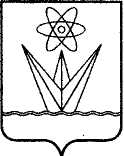 СОВЕТ ДЕПУТАТОВЗАКРЫТОГО АДМИНИСТРАТИВНО-ТЕРРИТОРИАЛЬНОГО ОБРАЗОВАНИЯГОРОДА ЗЕЛЕНОГОРСКАКРАСНОЯРСКОГО КРАЯРЕШЕНИЕСОВЕТ ДЕПУТАТОВЗАКРЫТОГО АДМИНИСТРАТИВНО-ТЕРРИТОРИАЛЬНОГО ОБРАЗОВАНИЯГОРОДА ЗЕЛЕНОГОРСКАКРАСНОЯРСКОГО КРАЯРЕШЕНИЕСОВЕТ ДЕПУТАТОВЗАКРЫТОГО АДМИНИСТРАТИВНО-ТЕРРИТОРИАЛЬНОГО ОБРАЗОВАНИЯГОРОДА ЗЕЛЕНОГОРСКАКРАСНОЯРСКОГО КРАЯРЕШЕНИЕ28.06.2018г. Зеленогорск                   № 56-294р2. Если изменяли фамилию, имя или отчество, то укажите их, а также когда, где и по какой причине изменяли3. Число, месяц, год и место рождения (село, деревня, город, район, область, край, республика, страна)4. Гражданство (если изменяли, то укажите, когда и по какой причине, если имеете гражданство другого государства - укажите)5. Образование (когда и какие учебные заведения окончили, номера дипломов).Направление подготовки или специальность по диплому. Квалификация по диплому6. Послевузовское профессиональное образование: аспирантура, адъюнктура, докторантура (наименование образовательного или научного учреждения, год окончания). Ученая степень, ученое звание (когда присвоены, номера дипломов, аттестатов)7. Какими иностранными языками и языками народов Российской Федерации владеете и в какой степени (читаете и переводите со словарем, читаете и можете объясняться, владеете свободно)8. Классный чин федеральной гражданской службы, дипломатический ранг, воинское или специальное звание, классный чин правоохранительной службы, классный чин гражданской службы субъекта Российской Федерации, квалификационный разряд государственной службы, квалификационный разряд или классный чин муниципальной службы (кем и когда присвоены)9. Были ли Вы судимы, когда и за что?Если судимость снята или погашена, укажите сведения о дате снятия или погашения судимости10. Допуск к государственной тайне, оформленный за период работы, службы, учебы, его форма, номер и дата (если имеется)Месяц и годМесяц и годДолжность с указанием организацииАдрес организации (в т.ч. за границей)поступленияуходаДолжность с указанием организацииАдрес организации (в т.ч. за границей)Степень родстваФамилия, имя, отчествоГод, число, месяц и место рожденияМесто работы (наименование и адрес организации), должностьДомашний адрес (адрес регистрации, фактического проживания)Степень родстваФамилия, имя, отчествоС какого времени проживают за границейПримечаниеПериодСтрана пребыванияЦель пребыванияСобственник недвижимого имущества (для долевой собственности указывается доля лица)Вид имуществаСтрана нахождения имуществаПлощадь объекта имуществаИсточники средств, за счет которых приобретено имуществокандидатсупруг (супруга)несовершеннолетние детиСубъектОбъекты прав (счет (вклад), наличные денежные средства, ценности)Наименование иностранного банка, страна нахождения банкаОстаток средств либо объем средств (указывается в рублях по курсу Центрального банка Российской Федерации на дату предоставления сведений)кандидатсупруг (супруга)Несовершеннолетние детиКритерии оценкиФ.И.О. кандидатаФ.И.О. кандидатаФ.И.О. кандидата1. Соответствие кандидата требованиям, являющимся предпочтительными для осуществления Главой ЗАТО г. Зеленогорска полномочий по решению вопросов местного значения, на основании пункта 4.4 Положения о порядке проведения конкурса по отбору кандидатур на должность Главы ЗАТО г. Зеленогорска 2. Наличие документов о дополнительном профессиональном образовании, о присвоении ученой степени, ученого звания, наличие иных документов, характеризующих профессиональную подготовку кандидата 3. Наличие документов о награждении наградами и присвоении почетных званийИТОГО:Критерии оценкиФ.И.О. кандидатаФ.И.О. кандидатаФ.И.О. кандидата1. Осуществимость заявленных предложений исходя из представленной кандидатом Программы2. Эффективность представленных мер, направленных на решение проблем и приоритетных направлений социального и экономического развития города Зеленогорска 3. Оценка эффективности и целесообразности  финансирования для реализации направлений социального и экономического развития города Зеленогорска4. Предполагаемая результативность в достижении показателей развития города Зеленогорска исходя из представленной кандидатом Программы 5. Наличие системного подхода к решению вопросов развития субъектов малого и среднего предпринимательства6. Эффективность предложений относительно современных средств развития инфраструктуры города Зеленогорска и городского хозяйства7. Предложения по повышению инвестиционной привлекательности города Зеленогорска8. Полнота ответов на заданные вопросыИТОГО: